张家界荷花国际机场分公司应聘人员报名表应聘岗位（必填项）:备注：表格内标注*的均为必填项，请应聘人员认真据实填写。                    湖南机场股份有限公司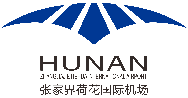 张家界荷花国际机场分公司		- 1 -*姓名*姓名*姓名*性别*出生日期*照片*照片*籍贯*籍贯*籍贯*民族*最高学历*照片*照片*身高*身高*身高*体重*政治面貌*照片*照片*婚姻状况*婚姻状况*婚姻状况*健康状况*联系电话*照片*照片*身份证号码*身份证号码*身份证号码电子邮箱电子邮箱*照片*照片*家庭住址*家庭住址*家庭住址外语水平*最高学历毕业院校*最高学历毕业院校*最高学历毕业院校*最高学历专业职业技能或其它证书职业技能或其它证书职业技能或其它证书职业技能或其它证书*教育经历(从高中毕业后填写)起止年月起止年月起止年月学校学校专业专业学历学位学位教育形式(全日制/在职)*教育经历(从高中毕业后填写)*教育经历(从高中毕业后填写)*教育经历(从高中毕业后填写)*工作经历(或社会实践经历)起止年月起止年月起止年月单位单位部门部门岗位岗位岗位证明人及联系方式*工作经历(或社会实践经历)*工作经历(或社会实践经历)*工作经历(或社会实践经历)*工作经历(或社会实践经历)奖惩情况奖惩情况特长特长*自我评价*自我评价应聘者承诺本人承诺所填写的信息真实有效，符合应聘岗位所需的资格条件。如有弄虚作假，承诺自动放弃考试和聘用资格。                                                       应聘人签名:                                                       年  月  日应聘者承诺本人承诺所填写的信息真实有效，符合应聘岗位所需的资格条件。如有弄虚作假，承诺自动放弃考试和聘用资格。                                                       应聘人签名:                                                       年  月  日应聘者承诺本人承诺所填写的信息真实有效，符合应聘岗位所需的资格条件。如有弄虚作假，承诺自动放弃考试和聘用资格。                                                       应聘人签名:                                                       年  月  日应聘者承诺本人承诺所填写的信息真实有效，符合应聘岗位所需的资格条件。如有弄虚作假，承诺自动放弃考试和聘用资格。                                                       应聘人签名:                                                       年  月  日应聘者承诺本人承诺所填写的信息真实有效，符合应聘岗位所需的资格条件。如有弄虚作假，承诺自动放弃考试和聘用资格。                                                       应聘人签名:                                                       年  月  日应聘者承诺本人承诺所填写的信息真实有效，符合应聘岗位所需的资格条件。如有弄虚作假，承诺自动放弃考试和聘用资格。                                                       应聘人签名:                                                       年  月  日应聘者承诺本人承诺所填写的信息真实有效，符合应聘岗位所需的资格条件。如有弄虚作假，承诺自动放弃考试和聘用资格。                                                       应聘人签名:                                                       年  月  日应聘者承诺本人承诺所填写的信息真实有效，符合应聘岗位所需的资格条件。如有弄虚作假，承诺自动放弃考试和聘用资格。                                                       应聘人签名:                                                       年  月  日应聘者承诺本人承诺所填写的信息真实有效，符合应聘岗位所需的资格条件。如有弄虚作假，承诺自动放弃考试和聘用资格。                                                       应聘人签名:                                                       年  月  日应聘者承诺本人承诺所填写的信息真实有效，符合应聘岗位所需的资格条件。如有弄虚作假，承诺自动放弃考试和聘用资格。                                                       应聘人签名:                                                       年  月  日应聘者承诺本人承诺所填写的信息真实有效，符合应聘岗位所需的资格条件。如有弄虚作假，承诺自动放弃考试和聘用资格。                                                       应聘人签名:                                                       年  月  日应聘者承诺本人承诺所填写的信息真实有效，符合应聘岗位所需的资格条件。如有弄虚作假，承诺自动放弃考试和聘用资格。                                                       应聘人签名:                                                       年  月  日资格审查意见资格审查意见                                     盖章                                      年  月  日                                     盖章                                      年  月  日                                     盖章                                      年  月  日                                     盖章                                      年  月  日                                     盖章                                      年  月  日                                     盖章                                      年  月  日                                     盖章                                      年  月  日                                     盖章                                      年  月  日                                     盖章                                      年  月  日                                     盖章                                      年  月  日分公司审定意见分公司审定意见盖章                                      年  月  日盖章                                      年  月  日盖章                                      年  月  日盖章                                      年  月  日盖章                                      年  月  日盖章                                      年  月  日盖章                                      年  月  日盖章                                      年  月  日盖章                                      年  月  日盖章                                      年  月  日备注备注